Контрольное задание № 51. Каким терминам соответствуют эти определения? Видимая мощность – мощность пласта, измеряемая в скважине; Вертикальная мощностьШарниры – линии пересечения огибающей поверхности опрокинутых складок и поверхности пласта; Килевые и гребневые линииЛиния простирания – элемент залегания слоев, обычно замеряемый в складках с вертикальным шарниром. Азимут простирания2-2. Нарисуйте схематическую карту по ее описанию. Расставьте индексы, крапы, примерные элементы залегания.4  3. Нарисуйте на схематической карте горизонтали рельефа так, чтобы ситуация соответствовала горизонтальному залеганию слоев. Определите типы несогласий. Изобразите несогласные границы.Ответ: Угловое несогласие Скорее – параллельное (географическое), ведь всё лежит горизонтально, то есть угол 0. Отсутствуют номера горизонталей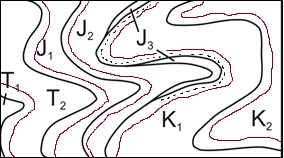 4. Какая номенклатура и масштаб у листа, расположенного западнее листа М-41-13?Ответ: Масштаб 1:100 000; M-40-24       55. Вергентность складчатой зоны ЮЗ-200, а угол падения осевых поверхностей 45. Определите элементы залегания перевёрнутого крыла опрокинутой антиклинальной складки, если известно, что нормальное крыло падает под углом 40º, а шарниры складок горизонтальные. 0 Катков В.Ю.Группа 20127.04.2020. По направлению вергентности они перекрываются круто моноклинально залегающими туфами субщелочных андезитов окуневской свиты барремского яруса.Неправильные индексы (без свит), нет крапов, элементов залегания, складка не острая. 2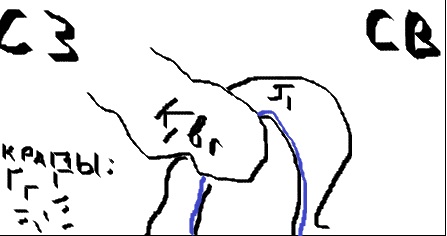 